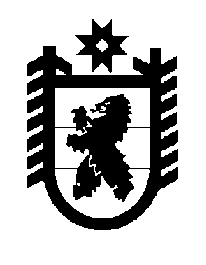 Российская Федерация Республика Карелия    ПРАВИТЕЛЬСТВО РЕСПУБЛИКИ КАРЕЛИЯПОСТАНОВЛЕНИЕот  27 ноября 2014 года № 353-Пг. Петрозаводск О внесении изменения в постановление Правительства Республики Карелия от 10 сентября 2014 года № 283-П	Правительство Республики Карелия п о с т а н о в л я е т:Внести в приложение к постановлению Правительства Республики Карелия от 10 сентября 2014 года № 283-П «О распределении на 2014 год субсидий бюджетам муниципальных образований на обеспечение мероприятий по переселению граждан из аварийного жилищного фонда с учетом необходимости развития малоэтажного жилищного строитель-ства» (Карелия, 2014, 23 сентября), изменение, изложив его в следующей редакции:  Распределение на 2014 годсубсидий бюджетам муниципальных образований на  обеспечение мероприятий по переселению граждан из аварийного жилищного фонда с учетом необходимости развития малоэтажного жилищного строительства 2           Глава Республики  Карелия                                                            А.П. Худилайнен«Приложение к постановлению Правительства Республики Карелия от  10 сентября 2014 года № 283-ПМуниципальное образованиеСумма(рублей)В том числеВ том числеМуниципальное образованиеСумма(рублей)безвозмездные поступления от государствен-ной корпора- ции – Фонда содействия реформирова-нию жилищно-коммунального хозяйствасубсидии из бюджета Республики Карелия12341234Беломорский муниципальный районБеломорский муниципальный районБеломорский муниципальный районБеломорский муниципальный районБеломорское городское поселение92 691 602,4557 470 358,5335 221 243,92Сосновецкое сельское поселение21 129 729,3312 829 946,548 299 782,79Сумпосадское сельское поселение11 400 060,046 922 102,924 477 957,12Летнереченское сельское поселение5 157 509,943 131 633,922 025 876,02Итого130 378 901,7680 354 041,9150 024 859,85Кемский муниципальный районКемский муниципальный районКемский муниципальный районКемский муниципальный районКемское городское поселение43 895 510,3627 215 957,5516 679 552,81Рабочеостровское сельское поселение3 294 381,792 000 344,711 294 037,08Итого47 189 892,1529 216 302,2617 973 589,89Лахденпохский муниципальный районЛахденпохский муниципальный районЛахденпохский муниципальный районЛахденпохский муниципальный районМийнальское сельское поселение1 963 066,071 191 971,39771 094,68Лахденпохское городское поселение8 717 582,635 405 048,423 312 534,21Итого10 680 648,706 597 019,814 083 628,89Медвежьегорский муниципальный районМедвежьегорский муниципальный районМедвежьегорский муниципальный районМедвежьегорский муниципальный районМедвежьегорское городское поселение19 154 912,9411 876 369,447 278 543,50Итого19 154 912,9411 876 369,447 278 543,50Прионежский муниципальный районПрионежский муниципальный районПрионежский муниципальный районПрионежский муниципальный районЗаозерское сельское поселение7 585 065,894 702 868,922 882 196,97Ладва-Веткинское сельское поселение9 401 301,875 708 459,323 692 842,55Ладвинское сельское поселение11 653 474,037 075 975,594 577 498,44Пайское сельское поселение1 288 485,18782 366,67506 118,51Шокшинское сельское поселение9 454 840,035 740 967,633 713 872,40Итого39 383 167,0024 010 638,1315 372 528,87Всего по Республике Карелия246 787 522,55152 054 371,5594 733 151,00».